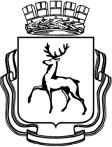 АДМИНИСТРАЦИЯ ГОРОДА НИЖНЕГО НОВГОРОДАДепартамент образованияМуниципальное бюджетное общеобразовательное учреждение«Школа №64»603044, г. Н. Новгород, проспект Героев,20, тел./факс:270-23-61mousosh64@yandex.ruАналитический отчёт педагога-психолога Деминой И.Н.«Психолого-педагогическая поддержка, диагностика и мониторинг в 2017 – 2018 учебном году»Психолого-педагогическая работа проводилась в течение года соответственно годовому плану работы школы и плана педагога-психолога.Цель работы: Психолого-педагогическое сопровождение образовательного процесса. Способствовать созданию оптимальных условий для сохранения психологического здоровья субъектов образовательного процесса. Психолого – педагогическое сопровождение учебного процесса. (Изучение индивидуальных особенностей, личностно-дифференцированный подход к участникам образовательного процесса).Задачи: Оказание своевременной психолого-педагогической поддержки.Проведение мониторингов образовательного процесса.Создание специальных социально-психологических условий для оказания помощи детям, имеющим проблемы в психологическом развитии, обучении и находящихся в социально-опасном положении.ППС подготовки и сдачи ГИА и ЕГЭ.Развитие умений ориентироваться в мире взрослых, занимать активную жизненную позицию, преодолевать трудности адаптации в современном обществе.Для достижения данных задач проводилась работа в нескольких направлениях.Проведение мониторингов, согласно плана работы УО и школы.Активное взаимодействие с учащимися.Психолого-педагогический всеобуч родителей.ППС ФГОС начального образования.В течение года велась совместная работа с социальным педагогом. Работа велась по трем направлениям: сопровождение, профилактика, коррекция.В рамках психолого-педагогического сопровождения учебного процесса в этом году проводились следующие мониторинги:«Уровень учебной мотивации»Всеобуч для родителей «Психологические особенности первоклассников». В течение года проводились выступления на родительских собраниях по запросам классных руководителей. Одним из важных компонентов психологического сопровождения является изучение учащихся начальной школы. Для изучения подобраны методики, позволяющие выделить тревожных детей, оценить самооценку ребенка, его самоощущение в мире: «Лесенка», анкета для оценки уровня школьной мотивации учащихся начальных классов Н.Г. Лускановой. Представленные методики позволяют проводить диагностику, как в групповой форме, так и индивидуально. Методики валидны, надежны. Данные, полученные при групповом исследовании, коррелируют с данными других методик, что позволяет проводить мониторинг возрастного развития детей. Во втором классе будет продолжена коррекционная работа с группой детей со средним уровнем адаптации и детьми с низкой учебной мотивацией.Проведена работа по адаптации учащихся пятого класса. Посещение уроков, анкетирование пятиклассников «Мои интересы», беседы-консультации с классными руководителями, родителями. Диагностика критерия «творческие успехи» (тест П. Торренса) оценивались следующие показатели креативности: беглость, гибкость, оригинальность, разработанность.Уровень сформированности самооценки обучающихся 2016-2017 г.г.Уровень сформированности самооценки обучающихся 2017-2018 г.г.Переход из начальной школы в среднюю связан у пятиклассников с появлением новых учителей, разнообразием их требований, занятиями в разных кабинетах, необходимостью вступать в контакты со старшеклассниками. Для ребенка это означает первое столкновение с противоречиями в отношениях, ведь и в будущем на его пути будут встречаться люди, воспринимающие его по-разному. Важной задачей для ребенка в этой ситуации является сохранение самоуважения. Ребенок должен сохранить самоуважение, даже несмотря на то, что учителя будут оценивать его по-разному, и не всегда положительно. Ребенок должен чувствовать и понимать, что если у него сейчас не все ладится с учебой, то виновата в этом не плохая учительница, а он сам, более того, он в состоянии преодолеть эти проблемы или принять их. Сохранение самоуважения - это важнейшее условие преодоления неудач. Отношение взрослых должно вызывать у ребенка стремление к учебным достижениям, а не страх к учению, наказанию. Страх наказания может порождать тревожность и неуверенность в себе.В декабре 2017 года проводилась диагностика уровня школьной тревожности Филлипса.В декабре 2017 года была проведена диагностика учащихся 5-х классов.  Цель исследования: изучение социально-психологической адаптациипри переходе в среднее звено.Было обследовано 44 учащихся.адаптация- высокий уровень – 38 чел.(86%),- средний уровень – 6 чел.(14%),- дезадаптация – 0 чел.(0%).Мониторинг обучаемости обучающихся 5 классов (апрель 2018)Цель. Оценить у обучающихся:- уровень произвольного внимания;- способность распределять и перераспределять внимание;- показатели оперативной памяти;- уровень развития логического мышления.В диагностическом исследовании приняли участие 44 ученикаВ этом году проведена диагностика готовности учащихся начальной школы к переходу в среднее звено. Согласно плану мониторинга по отслеживанию личностных, метапредметных и предметных достижений учащихся 4 классов на 2017-2018 учебный год в апреле психологом Деминой И.Н. проводилось исследование личностных и метапредметных достижений учащихся 4-х классов.Задачи исследования: - изучить и проанализировать у детей степень сформированности регулятивных УУД, познавательных УУД и личностных УУД;- на основе проведённого исследования выявить основные проблемы у обучающихся 4-х классов в процессе обучения и определить основные причины;- разработать примерные рекомендации педагогам с целью повышения эффективности обучения в 4-х классах.Регулятивные УУД 58% 4 «А», 25% 4 «Б» учащихся принимают задание полностью, во всех компонентах, сохраняют цель до конца занятия. Работают сосредоточенно, не отвлекаясь, примерно в одинаковом темпе. Работают в основном точно, если и допускают отдельные ошибки, то при проверке замечают и устраняют их, в случае необходимости вносят поправки, делают всё возможное, чтобы работа была выполнена не только правильно, но и выглядела аккуратной, красивой.25% 4 «А», 54% 4 «Б» учащихся  принимают задание полностью, сохраняют цель до конца занятия, по ходу работы допускают немногочисленные ошибки. В процессе работы допускают ошибки не только из-за невнимательности, но и потому, что не запомнили какие-то правила или забыли их. Свои ошибки не замечают, не исправляют их ни по ходу работы, ни в конце занятия.17% 4 «А», 21% 4 «Б»  учащихся принимают очень небольшую часть цели, но почти сразу теряют её, пишут знаки в случайном порядке, ошибок не замечают и не исправляют.Рекомендации:- Пошаговый контроль со стороны учителя, а также постоянное обращение обучающихся к алгоритму выполнения учебного действия;- Необходимо развитие понятийного мышления;- Поддержка и развитие сформированного уровня целеполагания;- Включить в урок упражнения, развивающие внимание.Познавательные УУД  12% 4 «А», 8% 4 «Б» учащихся владеют логическими операциями, умеют выделять существенные признаки и выделять самостоятельно закономерности. Умеют самостоятельно наблюдать и делать простые выводы.71% 4 «А», 62% 4 «Б» учащихся владеют логическими операциями частично. Умеют анализировать, устанавливать закономерности, но выполняют задание с ошибками. Требуется больше времени на выполнение заданий.17% 4 «А», 29% 4 «Б» у учащихся не сформированы логические операции. Самостоятельно не могут определить круг своего незнания, не могут делатьсамостоятельно выводы.Рекомендации:- Побуждение детей к действию, стимулирование;- Работа по алгоритму, или по точной инструкции учителя, или с помощью наводящих вопросов;- Выполнять задания повышенной сложности;- Участие обучающихся в конкурсах и олимпиадах;- Работа с источниками дополнительной информации.Личностные УУД 29% 4 «А», 71% 4 «Б» Высокий уровень: такие дети отличаются наличием высоких познавательных мотивов, ориентация на интересы и потребности других людей. Часто наблюдается отказ от собственных интересов в пользу интересов других, нуждающихся в помощи. Они очень чётко следуют указаниям учителя, добросовестны и ответственны, сильно переживают, если получают неудовлетворительные оценки или замечания педагога.71% 4 «А», 29% 4 «Б» Средний уровень: такие дети достаточно благополучно чувствуют себя в школе, однако они чаще всего стремятся к реализации собственных интересов с учетом интересов других. Для них характерно стремление к межличностной конформности и сохранению хороших отношений. Познавательные мотивы сформированы на высоком уровне.Учитывая психологическую, интеллектуальную и социальную готовность учащихся к обучению в среднем звене школы можно утверждать, что 71% учащихся полностью готовы к успешной адаптации в 5 классе. Трудности могут возникнуть у 29% из параллели так как, изменится социальный статус (ученик среднего звена), появится «разногласица» в требованиях новых учителей, значительно увеличится учебная нагрузка.Исследования и диагностикаЦель: выявить уровень воспитанности учащихся.Задачи:1.Определить состояние уровня воспитанности учащихся;2.Оценить и выявить тенденции в развитии воспитательного процесса;3.Наметить управленческие решения и составить программу регулирования и коррекции уровня воспитанности учащихся.4.Отследить траекторию развития учащихся 6-11 классов, в процессе воспитательной работы школы.Предмет исследования: условия и факторы, обеспечивающие развитие личности в системе воспитания.Методы исследования: анкетирование.Воспитанность – это свойство личности, характеризующееся совокупностью достаточно сформированных социально значимых качеств, в обобщённой форме отражающих систему отношений человека к миру, к людям, к самому себе. Воспитанность предполагает культуру поведения, этикет, культуру общения. При определении общего уровня воспитанности школьника частично использовалась методика Капустина. По этой методике  общий уровень воспитанности  школьника определяется на основе выведения среднего оценочного балла.       В исследовании приняли участие учащиеся средней школы №64 с 6 по 11 класс.
Уровень нравственной самооценки показывает, как человек сам оценивает свою воспитанность. Из полученных данных видно, что в средних классах преобладает средний уровень нравственной самооценки, а в нескольких позициях высокий уровень. Большинство учащихся считают себя воспитанными людьми, они знают, как правильно себя вести в различных конфликтных ситуациях, в ситуациях, когда требуется помощь другому человеку и считают, что они так и поступают. В старших классах учащиеся более критичны к себе, поэтому у них преобладает средний уровень нравственной самооценки. Учащиеся старших классов знают как правильно себя вести в различных конфликтных ситуациях, в ситуациях, когда требуется помощь другому человеку. Но они отмечают, что не всегда поступают так, как того требуют нравственные правила.

По результатам проведенного исследования, можно сделать вывод об уровне воспитанности учащихся школы (средний уровень).За 2017 – 2018 учебный год проведены консультации с учащимися, с педагогами, с родителями. Консультирование проводилось по проблемам: агрессивности, личностным проблемам, проблемам общения, школьной неуспеваемости, школьным прогулам, по конфликтам в семье и школе.Процесс консультирования обычно проходил в два этапа: а) первичное консультирование – во время которого собираются основные данные и уточняется запрос; б) повторное консультирование – для получения более объективной информации с помощью диагностических методов, определение плана дальнейшей работы по проблеме; кроме того, родителям давались рекомендации по особенностей взаимодействия с ребенком и способам преодоления трудностей. Повторные консультации в некоторых случаях не ограничивались отдельным приемом, а носили системный характер, в этом случае во время беседы обсуждалась динамика работы с ребенком и уточнялись рекомендации.ВыводыВ течение этого года велась планомерная работа по психолого-педагогическому сопровождению образовательного процесса. Практически, все, что запланировано – выполнено. В новом учебном году будут поставлены следующие цели и задачи:Направить работу психологической службы на разрешение конфликтов учитель-родитель-учащийся.Усилить психолого-педагогическую поддержку категории детей с девиантным поведением в начальной школе с обязательным привлечением их во внеурочной деятельности.Осуществлять психолого-педагогическое сопровождение образовательного процесса с целью решения проблем образования и школьного воспитания.Продолжить проведение занятий по программам: - «Мой выбор» для 9-х классов;- «Успешный ученик» для учащихся 1-4 кл., «Дружный класс. Без агрессии» для учащихся 4-7 кл.Осуществление всеобуча для педагогов и родителей с целью                    обеспечения индивидуального подхода к каждому ребенку.Особое внимание уделить работе по пропаганде здорового образа жизни.Педагог-психолог                                                                    Демина И.Н.методикаВсего приняли участиеНизкий уровеньНизкий уровеньНизкий уровеньНизкий уровеньСредний уровеньСредний уровеньСредний уровеньСредний уровеньВысокий уровеньВысокий уровеньВысокий уровеньметодикаКол-воКол-во%%Кол-воКол-во%%Кол-во%%Методика «изучение мотивации обучения у младших школьников» Н. Лускановой в 4-х классах4747----2349%24242451%Методика «Социализированность личности учащегося» М.И. Рожкова в 4-х классах4747----613%41414187%Методика «Выявление отношения родителей к образовательному процессу»в 4-х классах4747----1123%36363677%Методика «Выявление отношения родителей к образовательному процессу»в 9-х классах3535----1440%21212160%Методика «Выявление отношения родителей к образовательному процессу»в 11-х классах1818----1056%88844%Методика Л.Н.Кабардовой «Выявление уровня профессиональной готовности учащихся» 11 кл.Методика Л.Н.Кабардовой «Выявление уровня профессиональной готовности учащихся» 11 кл.Методика Л.Н.Кабардовой «Выявление уровня профессиональной готовности учащихся» 11 кл.Методика Л.Н.Кабардовой «Выявление уровня профессиональной готовности учащихся» 11 кл.Методика Л.Н.Кабардовой «Выявление уровня профессиональной готовности учащихся» 11 кл.Методика Л.Н.Кабардовой «Выявление уровня профессиональной готовности учащихся» 11 кл.Всего приняли участиеДоля учащихся, осуществивших выбор, %Ч – З (количество / процент)Ч – Т (количество / процент)Ч – П (количество / процент)Ч – ХО (количество / процент)Ч – Ч (количество / процент)Нет выбораВсего приняли участиеДоля учащихся, осуществивших выбор, %2 (11%)1 (5%)1 (5%)1 (5%)14 (74%)019100%Уровни1 «А»(на начало года)1 «Б»(на начало года)Средний результатСентябрь 2017гСредний результатАпрель 2018г25 – 30 баллов. Высокий уровень, сформировано отношение к себе как к школьнику.3 чел 10%0%5%31%24 – 15 баллов. Средний уровень, отношение к себе как к школьнику практически сформировано, положительное отношение к школе, но школа привлекает больше внеурочными сторонами.    22 чел     76%17чел    65%71%69%10 – 14 баллов. Низкий уровень, отношение к себе как к школьнику не сформировано.4 чел 14%9 чел    35%24%0Ниже 10 баллов – дезадаптация, негативное отношение к школе.0000Показатели креативностиДоля учащихся (%), имеющих уровеньДоля учащихся (%), имеющих уровеньДоля учащихся (%), имеющих уровеньДоля учащихся (%), имеющих уровеньПоказатели креативностиВысокийСреднийСреднийНизкийБеглость23%23%70%7%Гибкость57%57%34%9%Оригинальность46%46%46%8%Разработанность38%38%48%14%ПоказателиДоля учащихся (%), имеющих показателиДоля учащихся (%), имеющих показателиДоля учащихся (%), имеющих показателиДоля учащихся (%), имеющих показателиДоля учащихся (%), имеющих показателиДоля учащихся (%), имеющих показателиДоля учащихся (%), имеющих показателиПоказателиВыше нормыСредней нормыСредней нормыСредней нормыНиже нормыНиже нормыЗначительно ниже нормыПроизвольное внимание3477%3477%1023%----Способность распределять и переключать внимание2352%2352%2148%----Оперативная память1227%1227%3272%----Уровень развития логического мышления920%920%2864%716%716%--№Название и цель исследованияКласс1Изучение адаптации1-е, 4-е,  5-е2Уровень учебной мотивации1-е, 2-е, 4-е, 5-е, 9, 113УУД1-7 классы4Уровень Тревожности4-е, 5-е5Творческие успехи5-е6Оценка личностных качеств 5-е, 6-е7Уровень социализации9, 118Имунохрономотографическое тестирование8-е, 9-е, 10-е, 11-е9Уровень воспитанности6 – 11е классы